ПРОЕКТ  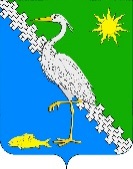 АДМИНИСТРАЦИЯ ЮЖНОГО СЕЛЬСКОГО ПОСЕЛЕНИЯ КРЫМСКОГО РАЙОНАПОСТАНОВЛЕНИЕОт 									                          № поселок ЮжныйОб утверждении Положения о специализированной службе по вопросам похоронного дела на территории Южного сельского поселения Крымского районаВ соответствии с Федеральным законом от 6 октября 2003 года № 131-ФЗ «Об общих принципах организации местного самоуправления в Российской Федерации», Федеральным законом от 12 января 1996 года № 8-ФЗ «О погребении и похоронном деле», Законом Краснодарского края от 4 февраля 2004 года № 666-КЗ «О погребении и похоронном деле в Краснодарском крае», постановлением администрации Южного сельского поселения Крымского района от ??? года №??? «Об утверждении Положения об организации похоронного дела и содержании кладбищ на территории Южного сельского поселения Крымского района»,п о с т а н о в л я ю:1. Утвердить Положение о специализированной службе по вопросам похоронного дела на территории Южного сельского поселения Крымского района (приложение).2. Определить специализированной службой по вопросам похоронного дела на территории Южного сельского поселения Крымского района общество с ограниченной ответственность «Специализированная служба Крымского района» (ОГРН 1202300021516, ИНН 2376003077, КПП 237601001, юридический адрес: 353389, Краснодарский край, Крымский район, г. Крымск, ул. Маршала Жукова, д. 113А).3. Ведущему специалисту администрации С.П. Лазаревой сельского поселения Крымского района ФИО настоящее постановление обнародовать путем размещения на официальных стендах, расположенных на территории муниципального образования и разместить на официальном сайте администрации  Южного сельского поселения Крымского района в сети «Интернет».4. Контроль за выполнением настоящего постановления оставляю за собой.5. Постановление вступает в силу со дня официального обнародования.Исполняющий обязанности главыЮжного сельского поселения Крымского района								  Е.М. ПазушкоПОЛОЖЕНИЕо специализированной службе по вопросам похоронного делана территории Южного сельского поселения Крымского района1. Общие положения1.1. Настоящее Положение о специализированной службе по вопросам похоронного дела на территории Южного сельского поселения Крымского района разработано в соответствии с Федеральным законом от 6 октября 2003 г. № 131-ФЗ «Об общих принципах организации местного самоуправления в Российской Федерации», Федеральным законом от 12 января1996 года № 8-ФЗ «О погребении и похоронном деле», Законом Краснодарского края от 4 февраля 2004 года № 666-КЗ«О погребении и похоронном деле в Краснодарском крае», уставом Южного сельского поселения Крымского района и постановлением администрации  Южного сельского поселения Крымского района от ??? года №???.1.2. На специализированную службу по вопросам похоронного дела на территории Южного сельского поселения Крымского района (далее – Специализированная служба), в соответствии с Федеральным законом от 12 января 1996 года № 8-ФЗ «О погребении и похоронном деле» возлагается обязанность по осуществлению погребения умерших (погибших), оказанию услуг по погребению, предоставлению гражданам гарантированного перечня услуг по погребению.1.3. Настоящий порядок не ограничивает осуществление погребения (в том числе путем предания умершего земле) лицам, исполняющим волеизъявление умершего, а также взявшим на себя обязанность осуществления погребения, в том числе действующим от имени и по поручению супруга, близких родственников, законных представителей, иных лиц.2. Специализированная служба по вопросам похоронного дела2.1. Органы местного самоуправления в Южном поселении Крымского района создают специализированную службу по вопросам похоронного дела, на которую в соответствии с федеральным законодательством возлагаются обязанности по осуществлению погребения умерших (погибших), в том числе по предоставлению гражданам гарантированного перечня услуг по погребению.2.2. Специализированная служба по вопросам похоронного дела на территории Южного сельского поселения Крымского района определяется правовым актом администрации  Южного сельского поселения Крымского района.2.3. Порядок деятельности Специализированной службы определяется настоящим Положением.2.4. Специализированная служба осуществляет формирование и сохранность архивного фонда документов по погребению умерших (погибших) и мест захоронения.2.5. Специализированная служба осуществляет полномочия по предоставлению мест захоронения на кладбищах, а также земельных участков для создания семейных (родовых) захоронений в порядке, утвержденном правовым актом администрации Южного сельского поселения Крымского района.2.6. К услугам по погребению, оказываемым Специализированной службой, относятся:1) оформление документов, необходимых для погребения;2) предоставление мест захоронения на кладбищах, а также земельных участков для создания семейных (родовых) захоронений;3) предоставление и доставка гроба с обивкой и других предметов, необходимых для погребения;4) перевозка тела (останков) умершего (погибшего) на кладбище (в крематорий);5) погребение умершего (погибшего) (копка могилы, захоронение в могилу, склеп или кремация с последующей выдачей урны с прахом умершего (погибшего) и захоронением ее на кладбище или в нише стены скорби);6) предоставление и установка похоронного регистрационного знака с надписью (фамилия, имя, отчество погребенного, даты его рождения и смерти).2.7. Стоимость услуг, предоставляемых согласно гарантированному перечню услуг по погребению, определяется решением Совета Южного сельского поселения Крымского района по согласованию с отделением Пенсионного фонда Российской Федерации по Краснодарскому краю, Краснодарским региональным отделением Фонда социального страхования Российской Федерации и органом исполнительной власти Краснодарского края в области государственного регулирования цен и тарифов и возмещается Специализированной службе в порядке, предусмотренном действующим законодательством.2.8. Стоимость услуг, предоставляемых согласно гарантированному перечню услуг по погребению, в случаях, если умерший (погибший) не подлежал обязательному социальному страхованию на случай временной нетрудоспособности и в связи с материнством на день смерти и не являлся пенсионером, если личность умершего (погибшего) не установлена органами внутренних дел,  а также в случае рождения мертвого ребенка по истечении         154 дней беременности возмещается Специализированной службе в порядке, предусмотренном действующим законодательством.2.9. Стоимость услуг, предоставляемых согласно гарантированному перечню услуг по погребению, возмещается Специализированной службе на основании справки о смерти, если обращение за возмещением указанных услуг последовало не позднее шести месяцев со дня погребения.2.10. Оказание услуг согласно гарантированному перечню услуг по погребению осуществляется специализированными службами по вопросам похоронного дела при представлении лицом, взявшим на себя обязанность осуществить погребение, следующих документов:1) заявления в произвольной форме об оказании гарантированного перечня услуг по погребению на безвозмездной основе;2) медицинского свидетельства о смерти и паспорта умершего (погибшего), при погребении несовершеннолетних, умерших в возрасте до 14 лет, - свидетельства о рождении (кроме случаев погребения мертворожденных детей по истечении 154 дней беременности) или копии самостоятельно оформленного в органах ЗАГС свидетельства о смерти.2.11. Выполнение работ, оказание услуг по погребению сверх гарантированного перечня осуществляется Специализированной службой по утвержденным тарифам.2.12. Оплата стоимости услуг, предоставляемых сверх гарантированного перечня услуг по погребению, производится за счет средств лица, взявшего на себя обязанность осуществить погребение. Гражданам, которым были предоставлены услуги согласно гарантированному перечню услуг по погребению, социальное пособие на погребение, предусмотренное федеральным законодательством и законодательством Краснодарского края, не выплачивается.2.13. Заключение муниципального контракта на выполнение иных работ (оказание услуг) по содержанию и благоустройству кладбищ может осуществляться Специализированной службой на общих основаниях, наряду с иными юридическими лицами, индивидуальными предпринимателями в соответствии с действующим законодательством.2.14. Специализированная служба не вправе отказаться от предоставления гарантированного перечня услуг по погребению.3. Основные требования к организации деятельностиСпециализированной службы3.1. Специализированная служба должна быть обеспечена помещением для приема заказов и стационарной телефонной связью;3.2. В помещении Специализированной службы, где осуществляется прием заказов на оказание услуг по погребению и иных ритуальных услуг, должна находиться в доступном для обозрения месте следующая обязательная информация:сведения о Специализированной службе;перечень безвозмездно оказываемых услуг согласно гарантированному перечню услуг по погребению;перечень услуг по погребению, оказываемых на платной основе(с указанием стоимости каждой из услуг);перечень документов, необходимых для оказания услуг согласно гарантированному перечню услуг по погребению; справочная литература для заказчиков;адрес и телефон уполномоченного органа Южного сельского поселения Крымского района в сфере погребения и похоронного дела.3.3. Специализированная служба может размещать в помещении для приема заказов (или ином помещении) для ознакомления образцы или фотоальбомы ритуальных принадлежностей, входящих в гарантированный перечень.3.4. Специализированная служба при осуществлении своей деятельности, обязана обеспечить:своевременную подготовку могил, захоронение умерших (погибших);соблюдение правил подготовки могил;культуру обслуживания;аптечку первой медицинской помощи;соблюдение правил безопасности при осуществлении захоронений и пожарной безопасности при эксплуатации зданий и сооружений;своевременное рассмотрение обращений граждан в отношении деятельности Специализированной службы и должностных лиц Специализированной службы.соблюдение установленных норм при захоронении;содержание в исправном состоянии зданий, сооружений, находящихся на территории кладбища, ограждений, дорог, площадок, осуществлять их ремонт в соответствии с договорными обязательствами;уход за зелеными насаждениями на территории кладбища, их полив и обновление в соответствии с договорными обязательствами;работу водяных колонок, общественных туалетов, освещения, уборку территории кладбища и своевременный вывоз мусора в соответствии с договорными обязательствами;сохранность механизмов и инвентаря.3.5. Специализированная служба обеспечивает перевозку (транспортировку) тел умерших специализированным транспортом, который должен в обязательном порядке подвергаться уборке и дезинфекции дезсредствами, разрешенными к применению в установленном порядке или по договору со специализированной организацией.3.6. При ликвидации Специализированной службы текущие книги регистрации произведенных захоронений передаются на временное хранение в уполномоченный орган в сфере погребения и похоронного дела в установленном порядке. 3.7. Качество услуг по погребению, оказываемых согласно гарантируемому перечню услуг по погребению, должно соответствовать требованиям, установленным действующим законодательством.3.8. Качество оказываемых Специализированной службой иных ритуальных услуг должно удовлетворять требованиям, установленным договором между Специализированной службой и лицом, взявшим на себя обязанность осуществить погребение умершего.4. Предоставление гарантированного перечня услуг4.1. Специализированная служба по заявлению лица, взявшего на себя обязанность осуществить погребение умершего, обязана оказывать на безвозмездной основе услуги по погребению, установленные гарантированным перечнем в соответствии с действующим законодательством.4.2. Оказание гарантированного перечня услуг осуществляется Специализированной службой и включает в себя:оформление документов, необходимых для погребения;предоставление и доставку гроба с обивкой и других предметов, необходимых для погребения;перевозку тела (останков) умершего (погибшего) на кладбище(в крематорий);погребение умершего (погибшего) (копка могилы, захоронение в могилу, склеп или кремация с последующей выдачей урны с прахом умершего (погибшего) и захоронением ее на кладбище или в нише стены скорби;предоставление и установка похоронного регистрационного знака с надписью (фамилия, имя, отчество погребенного, даты его рождения и смерти).4.3. Оказание услуг согласно гарантированному перечню услуг по погребению осуществляется Специализированной службой при представлении лицом, взявшим на себя обязанность осуществить погребение, следующих документов:заявления в произвольной форме об оказании гарантированного перечня услуг по погребению на безвозмездной основе;медицинского свидетельства о смерти и паспорта умершего (погибшего), при погребении несовершеннолетних, умерших в возрасте до 14 лет, - свидетельства о рождении (кроме случаев погребения мертворожденных детей по истечении 154 дней беременности) или копии самостоятельно оформленного в органах ЗАГС свидетельства о смерти;захоронение урн с прахом производится на основании свидетельства о смерти, выданного органами ЗАГС, справки о кремации при предъявлении лицом, взявшим на себя обязанность осуществить погребение, паспорта или иного документа, удостоверяющего личность.4.4. В случае отказа лица, взявшего на себя обязанность осуществить погребение умершего, от права на оказание на безвозмездной основе гарантированного перечня услуг по погребению (либо части услуг из гарантированного перечня), данные услуги оказываются на платной основе по утвержденным тарифам.4.5. Лицу, взявшему на себя обязанности по погребению умершего, в случае проведения захоронения не в порядке предусмотренном гарантированным перечнем по погребению, выдается справка о захоронении для получения социального пособия на погребение.5. Гарантии погребения умерших (погибших),не имеющих супруга, близких родственников,иных родственников либо законного представителяумершего (погибшего)5.1. При отсутствии супруга, близких родственников, иных родственников либо законного представителя умершего (погибшего) или при невозможности осуществить ими погребение, а также при отсутствии иных лиц, взявших на себя обязанность осуществить погребение, погребение умершего (погибшего) на дому, на улице или в ином месте после установления органами внутренних дел его личности осуществляется Специализированной службой в течение трех суток с момента установления причины смерти, если иное не предусмотрено федеральным законодательством.5.2. Погребение умерших (погибших), личность которых не установлена органами внутренних дел в определенные федеральным законодательством сроки, осуществляется Специализированной службой с согласия указанных органов путем предания земле на определенных для таких случаев участках общественных кладбищ.5.3. Услуги, оказываемые Специализированной службой при погребении умерших (погибших), указанных в пунктах 5.1., 5.2. включают:оформление документов, необходимых для погребения;облачение тела умершего (погибшего);предоставление гроба;перевозку тела (останков) умершего (погибшего) на кладбище (в крематорий);погребение умершего (погибшего) (копка могилы, захоронение в могилу или кремация с последующим захоронением урны с прахом умершего (погибшего) на кладбище);предоставление и установка похоронного регистрационного знака с надписью - фамилия, имя, отчество погребенного, даты его рождения и смерти (при наличии соответствующих сведений).Стоимость указанных услуг определяется органом местного самоуправления поселения и возмещается Специализированной службе в порядке, предусмотренном действующим законодательством.6. Особые вопросы, связанные с погребением6.1. Транспортировка умершего в морг осуществляется специально оборудованным транспортом при наличии справки о констатации смерти и протокола осмотра тела умершего либо на основании медицинского свидетельства о смерти, выдаваемого органами ЗАГС.Транспортировка в морг умершего из лечебных учреждений осуществляется специализированным транспортом лечебных учреждений за счет указанных лечебных учреждений.Транспортировка в морг безродных, невостребованных и неопознанных умерших (погибших), а также умерших (погибших),для определения причины смерти которых требуется проведение судебной экспертизы, в том числе с места их обнаружения или происшествия, по заявлениям граждан, полиции и врачей скорой и неотложной медицинской помощи осуществляется специализированной службой (службами при моргах или иными специализированными службами) за счет средств краевого бюджета. Порядок компенсации затрат устанавливается органом исполнительной власти Краснодарского края в сфере жилищно-коммунального хозяйства.В случаях, не предусмотренных настоящим пунктом, транспортировка умерших в морг осуществляется Специализированной службой за счет лица, взявшего на себя обязанность осуществить погребение по тарифам, установленным органами местного самоуправления.Перевозка (транспортировка) тел умерших к месту захоронения, в церковь или иное место, указанное лицом, взявшим на себя обязанность осуществить погребение, с сопровождающими лицами или без них осуществляется специализированным транспортом. Допускается использование другого вида автотранспорта для перевозки умерших, за исключением легкового автотранспорта, а также автотранспорта, используемого для перевозки сырья и продуктов питания.После перевозки и захоронения умерших транспорт должен в обязательном порядке подвергаться уборке и дезинфекции дезсредствами, разрешенными к применению в установленном порядке.6.2. Транспортировка умерших за пределы Краснодарского края железнодорожным, авиационным, автомобильным или иными видами транспорта производится в зависимости от дальности транспортировки до места погребения и вида транспорта в обычных (деревянных) или цинковых гробах.Справки на вывоз в металлических гробах тел умерших с территории Краснодарского края выдаются в установленном порядке органами, уполномоченными осуществлять государственный санитарно-эпидемиологический надзор.Герметизацию металлического гроба осуществляет Специализированная служба при наличии у лица, взявшего на себя обязанность осуществить погребение, свидетельства о смерти, выдаваемого органами ЗАГС, и заключения органов, уполномоченных осуществлять государственный санитарно-эпидемиологический надзор.Ответственность за герметизацию металлического гроба и оформление справки на вывоз в металлическом гробу тела умершего несет специализированная служба.7. Оказание Специализированной службойуслуг по перезахоронению и услугпо эксгумации умерших7.1. Перезахоронение останков умерших возможно по решению уполномоченного органа в сфере погребения и похоронного дела на основании заключения органов, уполномоченных осуществлять государственный санитарно-эпидемиологический надзор, об отсутствии особо опасных инфекционных заболеваний.7.2. Если перезахоронение проводится по обращению супруга или родственников умершего, в Специализированную службу представляются следующие документы:заявление о согласии супруга или родственников умершего о перезахоронении умершего;паспорт или иной документа, удостоверяющего личность лица, взявшего на себя обязанность по перезахоронению;санитарно-эпидемиологическое заключение об отсутствии особо опасных инфекционных заболеваний умершего (погибшего);свидетельство о смерти.Специализированная служба в случае необходимости вправе затребовать дополнительные документы.7.3. Перезахоронение по желанию супруга умершего или родственников умершего производятся Специализированной службой в дневное время с соблюдением санитарных норм и требований.7.4. Могила при извлечении тела (останков) умершего должна быть обязательно продезинфицирована в установленном порядке дезинфицирующими средствами, разрешенными к применению, засыпана и спланирована.7.5. Перевозка тела умершего (урны с прахом) может осуществляться специализированным транспортом Специализированной службы.7.6. Перезахоронение производится на платной основе, если оно осуществляется по обращению супруга умершего или родственников умершего.7.7. Эксгумация производится в соответствии с федеральным законодательством.8. Контроль за деятельностьюСпециализированной службы 8.1. Контроль за деятельностью Специализированной службы осуществляется уполномоченным органом администрации Южного сельского поселения Крымского района.8.2. Граждане вправе обжаловать действия Специализированной службы в соответствии с действующим законодательством.8.3. Должностные лица органов местного самоуправления, медицинские работники, должностные лица иных организаций, которые в силу своих должностных обязанностей имеют доступ к информации о фактах наступления смерти граждан, не вправе навязывать родственникам умерших (погибших), иным лицам, взявшим на себя обязанность по организации похорон умерших (погибших), приобретение ритуальных услуг, а также заключение договора на предоставление ритуальных услуг с определенным лицом, оказывающим ритуальные услуги.Исполняющий обязанности главы Южного сельского поселенияКрымского района                                                                                 Е.М. ПазушкоПриложение  к постановлению администрацииЮжного сельского поселенияКрымского районаот                   № 